Hierbij het aanvraagformulier met toelichting voor een Ontgrondingenwetvergunning. U dient dit aanvraagformulier te gebruiken als u een vergunning op grond van de Ontgrondingenwet aanvraagt. In welke gevallen u een vergunning nodig heeft volgt uit artikel 3.1 van de Ontgrondingenwet en hoofdstuk 14 van de Omgevingsverordening Flevoland. De aanvraag moet met de op het formulier genoemde tekeningen en bijlagen op papier of digitaal voorzien van ondertekening worden ingediend. Dit kan per post of digitaal per e-mail: info@ofgv.nl. Wij raden u aan het formulier nauwkeurig en volledig in te vullen. In de toelichting wordt op enkele punten uit het aanvraagformulier nader ingegaan. Daarnaast is in de toelichting informatie van algemene aard, zoals verwijzingen naar diverse instanties te vinden. Wij wijzen u erop dat alleen volledig ingevulde aanvraagformulieren in behandeling genomen kunnen worden. Het bevoegd gezag voor de Ontgrondingenwet is de provincie Flevoland. Voor de uitvoering van de taken in het kader van de Ontgrondingenwet is de Omgevingsdienst Flevoland & Gooi en Vechtstreek het aanspreekpunt. Omgevingsdienst Flevoland & Gooi en VechtstreekBezoekadres:		Botter 14-15		Telefoon: 088 6333000E-mail: info@ofgv.nlWebsite: www.ofgv.nlPostadres:Postbus 23418203 AH  LELYSTAD	AANVRAAGFORMULIERVOOR EEN VERGUNNING OP GROND VAN DE ONTGRONDINGENWETINHOUDSOPGAVE	BLAD1.	Algemene gegevens	1			2.	Gegevens over de ontgronding	63.	Uitvoering van de ontgronding	84.	Effecten van de ontgronding	95.	Overige gegevens	106.	Ondertekening	117.	Bijlagen 	12AanvraagformulierTenaamstelling:naam	:		adres	:		postcode en woonplaats	:		telefoon (evt. mobiel)	:		fax:	:		e-mail	:		Contactgegevens adviesbureau:naam	:		adres	:		postcode en woonplaats	:		telefoon (evt. mobiel)	:		fax:	:		e-mail	:		Adres locatie
locatienaam	:		adres	:		Kadastrale ligging ontgrondinglocatie: ……………………………… sectie ........nummer(s)  		      …………………………….. sectie ....... nummer(s)  						      ………………………………………………………………….………………….      ………………..……………………………………………………………………	      ……………………………………………………………………………………..X-Y Coördinaten van het perceel waar de ontgrondingen plaats vindt:1: x=			y= 2: x=			y=3: x=			y=4: x=			y=Een kadastrale tekening waarop de locatie is weergegeven en een uittreksel van de kadastrale legger betreffende de percelen waarop de ontgronding zal plaatsvinden moet bij deze vergunningaanvraag worden gevoegd.Bijvoegen:kadastraal kaartje	:	bijlage ......uittreksel kadastrale legger	:	bijlage ……. situatietekening	:	bijlage ......Een duidelijke situatietekening waaruit blijkt waar de ontgronding is gelegen met een topografische ondergrond, schaal en noordpijl.Omschrijving ligging en situatieschets van de ontgronding:De locatie is gelegen ten zuiden van: ………….………………………………………………………………………………… ten noorden van			  : ………....……………………………………………………………………………….ten westen van			  : …......……………………...…………………………………………………………en ten oosten van			  : …………………………………………………………………………………………….Een duidelijke situatieschets, schaal minimaal 1: 25.000 met een duidelijke topografische ondergrond, schaal en noordpijl, moet bij deze melding worden gevoegd.Indien de aanvrager niet de grondeigenaar is: Instemmingsverklaring van de grondeigenaar in bijvoegenpachters of andere gebruikers van de grond (niet zijnde eigenaar):naam	:		adres	:		postcode en woonplaats	:		telefoon (evt. mobiel)	:		fax:	:		e-mail	:		Naam huidige bestemmingsplan:			bestemming	:		1.2	AanvraagDe aanvraag heeft betrekking op: (aankruisen wat van toepassing is)een vergunning voor een nieuwe ontgrondinghet wijzigen van een bestaande vergunning voor een ontgronding (zo ja, geeft hieronder de naam, het kenmerk en de datum van de vergunning)Voor welke periode wordt de vergunning gevraagd? Start ontgronding: ………………………………	            Einde ontgronding: …………………………......	(dag)  (maand)  (jaar)		             (dag)   (maand)  (jaar)	1.3	Doel van de ontgrondingGeef hier een uitleg van het doel van de ontgronding. Uit uw beschrijving moet het duidelijk zijn of sprake is van een primaire, secundaire of secundaire-plus ontgronding.…1.4	Overige meldingen / vergunningenWelke andere vergunningen / ontheffingen / meldingen zijn noodzakelijk voor de uitvoering van het project en in hoeverre zijn deze reeds beschikbaar:Opmerkingen of nadere toelichting:1.5	Kabels en leidingen Is er een KLIC-melding gedaan?Aanwezige kabels en leidingen in het te ontgraven gebied:2.1	Oppervlakte van het te ontgronden terreingedeelte 	m2.2.2	Beoogde maximale diepte van de ontgronding  …..………………............meter beneden maaiveld. 	Huidige maaiveldhoogte in meters ten opzichte van NAP: 	De maximale diepte dient tevens door middel van dwarsprofielen op tekeningen te worden weergegeven.2.3	Opbouw van het bodemprofiel tot de grootste diepte van de voorgenomen ontgronding(eventueel boorbeschrijvingen bijvoegen).	* 	: doorhalen wat niet van toepassing is.	**	: eventueel zeefkromme(n) bijvoegen.2.4	Hoeveelheid te ontgraven oppervlaktedelfstof :beton- en metselzand 		m3	(ophoog)zand		m3kalkzandsteenzand 		m3	klei 		m3anders (specificeer)		:			m32.5	Hoeveelheid van het werk af te voeren oppervlaktedelfstof:beton- en metselzand 		m3	(ophoog)zand		m3kalkzandsteenzand 		m3	klei 		m3anders (specificeer) 		:			m32.6	Locaties waar de afgevoerde oppervlaktedelfstof zal worden toegepast:	*2.7	Worden er oppervlaktedelfstoffen aangevoerd ten behoeve van de eindafwerking? Zo ja, hoeveel oppervlaktedelfstoffen worden aangevoerd en wat is de herkomst van de oppervlaktedelfstoffen:	*2.8	Beschrijving van de toestand en de functie van het terrein na het afronden van de ontgronding:* Voor het toepassen van aangevoerd materialen als het opnieuw toepassen van vrijkomende grond zijn er in het kader van het Besluit bodemkwaliteit meldingsvoorschriften opgenomen. Zie hiervoor de website; https://meldpuntbodemkwaliteit.agentschapnl.nl/Voorportaal.aspx. De betreffende gemeente waar de grond wordt toegepast is in het kader van het Besluit bodemkwaliteit het bevoegde gezag.3.1	Omschrijving van de wijze waarop de ontgronding wordt uitgevoerd en fasering:	…4.1	Grondwaterstand ten opzichte van het maaiveld van het te ontgronden terrein voor het ontgronden:gemiddelde grondwaterstand in de zomer: 		m minus maaiveldgemiddelde grondwaterstand in de winter: 		m minus maaiveldPolderpeil:  .………..……….,  of zomerpeil: ……..………….. en winterpeil: …………………. in meters t.o.v. NAP.Zal voor de ontgronding een bouwputbemaling / bronbemaling / open bemaling of andere vorm van drooglegging worden toegepast? 		Zo ja, met welke capaciteit en voor hoe lang:	In het geval dat door de ontgronding oppervlaktewater zal ontstaan of veranderd wordt, het oppervlaktewaterpeil : 	 in meters t.o.v. NAP.4.2	Beschrijving van geohydrologische effecten die optreden ten gevolge van de ontgronding: (Een geohydrologisch onderzoek toevoegen dat inzicht geeft in de effecten van de ontgronding op het grondwater en het oppervlaktewater. In bepaalde gevallen kan in overleg met de vergunningverlener met een beknopte beschrijving volstaan.)4.3	Beschrijving van de stabiliteit van de taluds en de bodem van de ontgronding tijdens het ontgronden en na afwerking (denk aan grondafschuivingen, zettingsvloeiing, opdrijven, opbarsten en het ontstaan van drijfzand):(onderbouwing eventueel als bijlage toevoegen)4.4	Resultaten van standaard archeologische inventarisatie (bureaustudie):	Classificatie te ontgronden gebied volgens de Indicatieve Kaart van Archeologische Waarden: 		Resultaten inventarisatie Archeologische Monumenten Kaart en 	Centraal Monumenten Archief: 		Archeologische beleidskaart van de gemeente: ……………………………………………………………	Aanvullingen: 		Resultaten van aanvullende archeologische inventarisatie:	(Als bijlage bijvoegen bij deze aanvraag. In bepaalde gevallen kan in overleg met de vergunningverlener hiervan worden afgeweken.) Inventarisatie aardkundige waarden (indien van toepassing):Worden deze waarden aangetast door de ontgronding of juist versterkt? En op welke wijze.4.6	Restultaten van standaard inventarisatie Flora- en Faunawet:(Een Quickscan toevoegen dat inzicht geeft in het voorkomen van flora en fauna. In bepaalde gevallen kan in overleg met de vergunningverlener met een beknopte beschrijving volstaan.)Resultaten Quickscan:Aanwezigheid beschermde diersoorten en eventueel te nemen maatregelen. Rapportage bijvoegen bij de aanvraag.4.7	Beoordeling noodzaak vergunning in het kader van de Natuurbeschermingswet:(Overleg is mogelijk met de vergunningverlener.)Inventarisatie aanwezigheid bouwgrondstoffen (beton- en metselzand, industriezand enz) in de ondergrond:Worden deze grondstoffen door de ontgronding onbereikbaar?Indien er sprake is van een grote (>100.000 m3) ontgronding dan wordt u verzocht ter aanvulling van het aanvraagformulier de hieronder genoemde zaken mee te sturen.5.1 	Omschrijving van het economisch belang van de ontgronding:5.2 	Een werkplan met tekeningen waarbij zowel de plaats, volgorde, wintempo, tijdsduur, aard en omvang van de voorgenomen werkzaamheden is aangegeven:5.3 	Een inrichtingsplan waaruit blijkt dat de uiteindelijke bestemming van het betrokken gebied tot uitvoering kan komen:5.4 	Een Geohydrologisch onderzoek waaruit de gevolgen voor de geohydrologie in de omgeving van de ontgronding duidelijk blijken:5.5 	Een stabiliteitsonderzoek met daarin opgenomen de aanbevolen taludhellingen en invloedzones van mogelijke grondafschuivingen of zettingsvloeiingen per talud en de stabiliteit van de bodem in relatie tot opdrijven, opbarsten en vorming van drijfzand, zowel tijdens het ontgronden als na afwerking van de ontgrondingslocatie.(Indien ‘namens’, schriftelijke machtiging aanvrager overleggen)naam	:		plaats	:		datum	:		functie  : 		 Vetgedrukte bijlagen altijd bijvoegen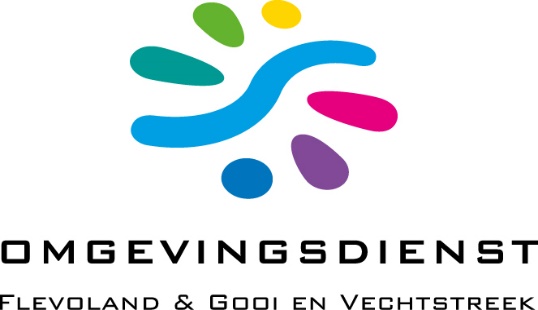 Aanvraagformuliervoor een vergunning op grond van artikel 3.1van de OntgrondingenwetALGEMENE GEGEVENS(Wettelijke) regeling(Wettelijke) regelingDatum aanvraagSoort (melding, oprichting- , wijzigings- of revisie vergunning)Door wie en wanneer verleendStatus (aangevraagd, in behandeling, ter visie, reeds verleend)Gemeente:Gemeente:Wabo-Bouwvergunning Wabo-SloopvergunningWabo-KapvergunningWabo-MilieuvergunningWabo-MonumentenwetWabo-Aanleg   vergunning  ingevolge het  bestemmings- plan-Bestemmings-   planwijziging Waterschap:Waterschap:Waterwet -LozingWaterwet -OnttrekkingWaterwet -Gebruik     waterstaat   werkPeilbesluitPeilbesluitProvincie:Provincie:Ontheffing Verordening Fysieke Leefomgeving FlevolandOntheffing Verordening Fysieke Leefomgeving FlevolandOntheffing Verordening Fysieke Leefomgeving FlevolandOntheffing Verordening Fysieke Leefomgeving FlevolandOntheffing Verordening Fysieke Leefomgeving FlevolandOntheffing Verordening Fysieke Leefomgeving FlevolandBesluit MilieueffectrapportageBesluit MilieueffectrapportageWabo-Milieuvergunning Wabo-Natuur- beschermingswetRijksoverheid:Rijksoverheid:Waterwet-LozingWaterwet-Gebruik  waterstaat werkWabo-Flora- en  faunawetWabo-MonumentenwetWabo-BoswetAndere, namelijk………………………………………..Andere, namelijk………………………………………..GEGEVENS OVER DE ONTGRONDINGVan(m beneden maaiveld / t.o.v. NAP)*Tot(m beneden maaiveld / t.o.v. NAP)*Grondsoort **(Classificatie volgens NEN 5104)UITVOERING VAN DE ONTGRONDINGEFFECTEN VAN DE ONTGRONDINGOVERIGE GEGEVENSONDERTEKENING AANVRAGER BIJLAGEN AANVRAAG VERGUNNING Nummer bijlageOnderwerpRapportnummerUittreksel Kamer van KoophandelKadastrale kaart en ligging en uittreksels kadastrale leggerPlattegrondtekeningen Situatietekening + dwarsprofielen. Tekeningnummer: InstemmingsverklaringGebiedsvisie, inrichtingschetsWaterhuishoudingsplanQuick scan Flora- en FaunawetOntheffing MilieubeschermingsgebiedenOverige relevante vergunningaanvragen of vergunningenBodemonderzoek (boorstaten, sonderingen, zeefkrommen)Milieueffectrapport (MER)Geohydrologische rapportageGeotechnisch / civieltechnisch onderzoeksrapportStandaard archeologische inventarisatieAanvullende archeologische inventarisatie  ………………………………………………………………………………  ………………………………………………………………………………  ………………………………………………………………………………  ………………………………………………………………………………